Pomoc ukrajinským občanům při nalezení práce v MSKPřehledA: Kvantitativní reportObdobí do 30. 6. 2022Práce na metodice a postupu byla zahájena v březnu 2022.První klient vstoupil do naší databáze 6. 4. 2022K 30. 6. bylo v databázi 395 klientůZ toho byla nalezena k tomuto datu práce 231 klientům.Počet umístěných klientů (matchingů) k 30. 6.: 10270 % HPPObdobí dosud (do 15. 8. 2022)Aktuální přehled (týdně updatovaný) je dostupný zde: Microsoft Power BIK 15. 8. bylo v databázi 472 klientůZ toho byla nalezena práce 292 klientům.Počet umístěných klientů (matchingů) k 15. 8.: 14090 % HPPŽeny tvoří 95 % z celé databázeV reportu PBI je možné najít i obsazované pozice – mezi nejvíce obsazované pozice patří: operátor výroby, uklízečka, řidič tramvaje, kuchařka, pokojská…Aktuálně umísťujeme klienty zejména do těchto firem:EBG plastics CZImperial, Quality, Mercure Hotel – OstravaDopravní Podnik OstravaBONATRANS GROUP a.s.Benjamin, příspěvková organizaceB: Proces, postup, metodikaObdobí do 30. 6. 2022V průběhu března byla vytvořena metodika zaměstnávání ukrajinských občanů, ta v prvotním období spočívala v těchto fázích: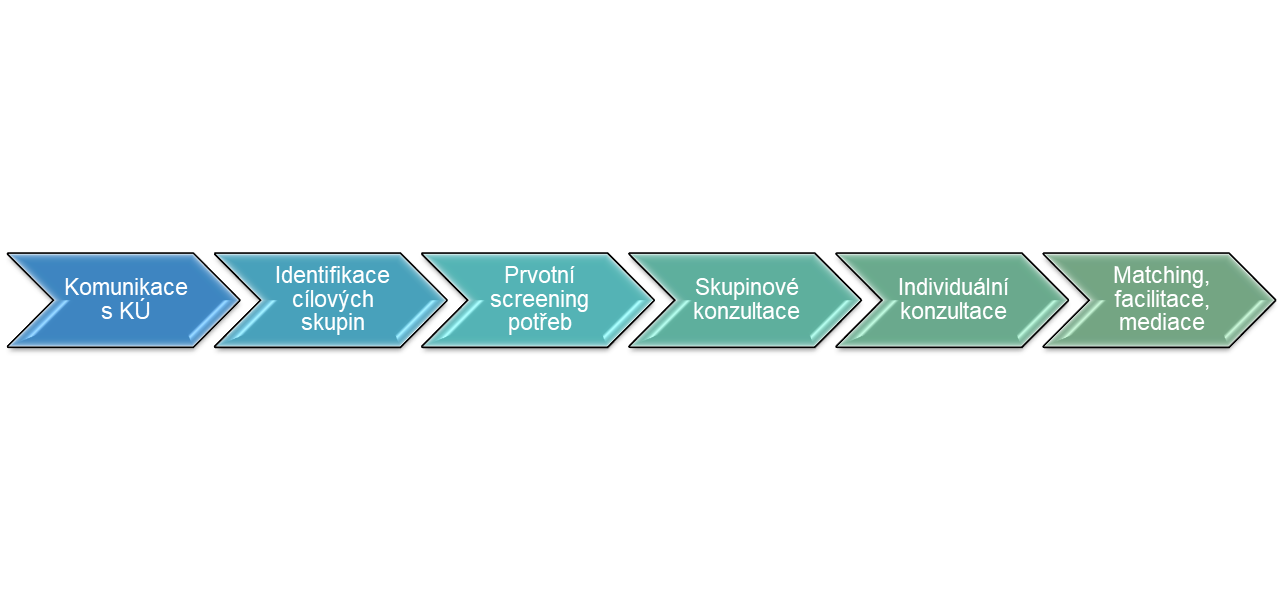 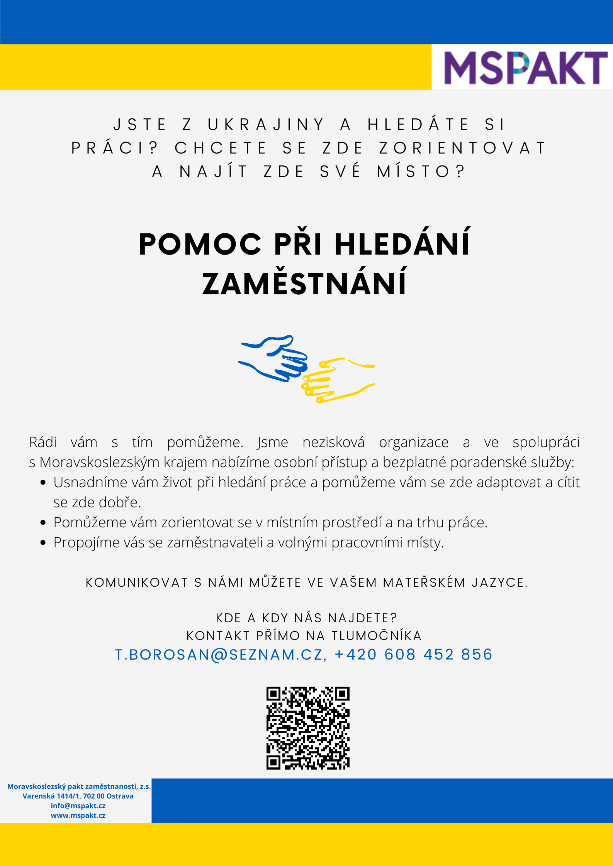 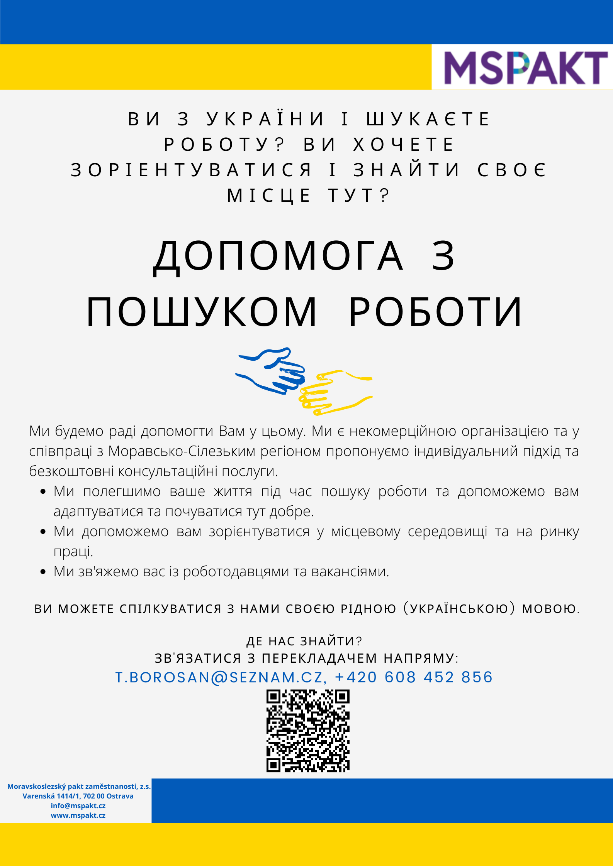 Celá metodika a mechanismus se v průběhu prvních týdnů velmi dobře stabilizoval, je funkční a proces párování probíhá dle daných postupů a efektivně.Tým zahrnuje kromě manažera, analytika a metodika dvě klíčové pozice: poradkyně a koordinátorky (poradkyně pracují s databází firem, vyhledávají vhodné zaměstnavatele a pozice a párují je s potřebami klientů, koordinátorky – ukrajinské spolupracovnice, které jsou v kontaktu s klienty – dojednávají nástup klientů do daného zaměstnání a podílí se na facilitaci celého procesu pre-boardingu). Zvyšuje se počet lidí zaměstnaných na HPP či DPČ, což přispívá k větší udržitelnosti ukrajinských občanů zde v MSK.Nejde o běžné statické a statistické přiřazování jakýchkoliv pozic k jakýmkoliv klientům, pracujeme s potřebami klienta (prvotní screening potřeb + aktualizace během hovorů s nimi, průběžný update potřeb…) – tímto navázáním naší činnosti na konkrétní potřeby klientů přispíváme k větší udržitelnosti ukrajinských klientů zde v MSK, k větší efektivitě celého procesu a stabilizaci celého procesu pomoci pro ně.Metodika a postup je již natolik ustálený, že nám umožňuje rychlejší párování pozic a klientů, zároveň ale zachování individuálního přístupu (hledáme práci, která odpovídá potřebám klientů jak z obsahového, tak finančního hlediska, zaměřujeme se z velké části i na veřejný sektor, na hledání zaměstnání v této oblasti tak, jak to odpovídá i prioritám kraje).Někteří klienti se do databáze vracejí (jde o jednotky, zejména v situaci, kdy jim např. v začátku celého tohoto procesu v březnu byla nalezena práce jako zástup za pracovní neschopnost, původní zaměstnankyně se nyní vrací na své místo, dochází ke znovunalezení vhodného zaměstnání).Období dosud (do 15. 8. 2022)Celý proces se aktuálně vyznačuje velkou mírou komplexity nabízených služeb, jejich provázaností, šíří a individuálním přístupem. V současné chvíli nabízíme celou škálu služeb (nastavených dle individuálních potřeb klientů a zahrnujících kromě nalezení vhodného zaměstnání také např. dohledání vhodných nabídek ubytování, případně nalezení volných kapacit pro umístění dětí do MŠ/ZŠ, zabezpečování vstupních prohlídek při nástupu do zaměstnání, školení BOZP, pomoc při nostrifikaci dokladů o vzdělávání, sestavování životopisů, facilitace celého procesu nástupu a pre-bordingu).Proces matchingu je nyní efektivní ve dvou – z našeho úhlu pohledu klíčových – ukazatelích. Těmi je reakční čas mezi tím, kdy nám klient vstupuje do databáze a tím, kdy je proveden matching, a druhým je procento matchingů u nově evidovaných klientů. Proces matchingu je tak rychlejší a efektivnější. Koordinátorky dokáží nyní vstupovat do prostředí a komunit ukrajinských občanů a my tak můžeme klienty do databáze zařazovat cíleněji, zároveň konkretizovat hned nabídku a tím urychlit celý proces.Efektivita celého procesu tak stojí na vystihnutí tzv. „point of need“ – tzn. té situace, kdy, kde a s jakými klienty (ukrajinskými občany i firmami) je třeba matching provést – pak je i výrazně zkrácen „reakční“ čas pro nalezení práce (aktuálně je to u většiny klientů v řádu 2 dní) a zvýšeno procento poměru matchingů k poměru klientů (aktuálně je to cca 80 % klientů, které z nově příchozích do databáze dokážeme zaměstnat ve velmi krátkém čase).Máme zpětnou vazbu od klíčových zaměstnavatelů, se kterými aktuálně pracujeme, že si spolupráci velmi pochvalují a jsou velmi rádi za tyto možnosti, jak získat nové zaměstnance.Týdně proběhne cca 8 – 12 matchingů (tj. umístění klientů v daném zaměstnání). 